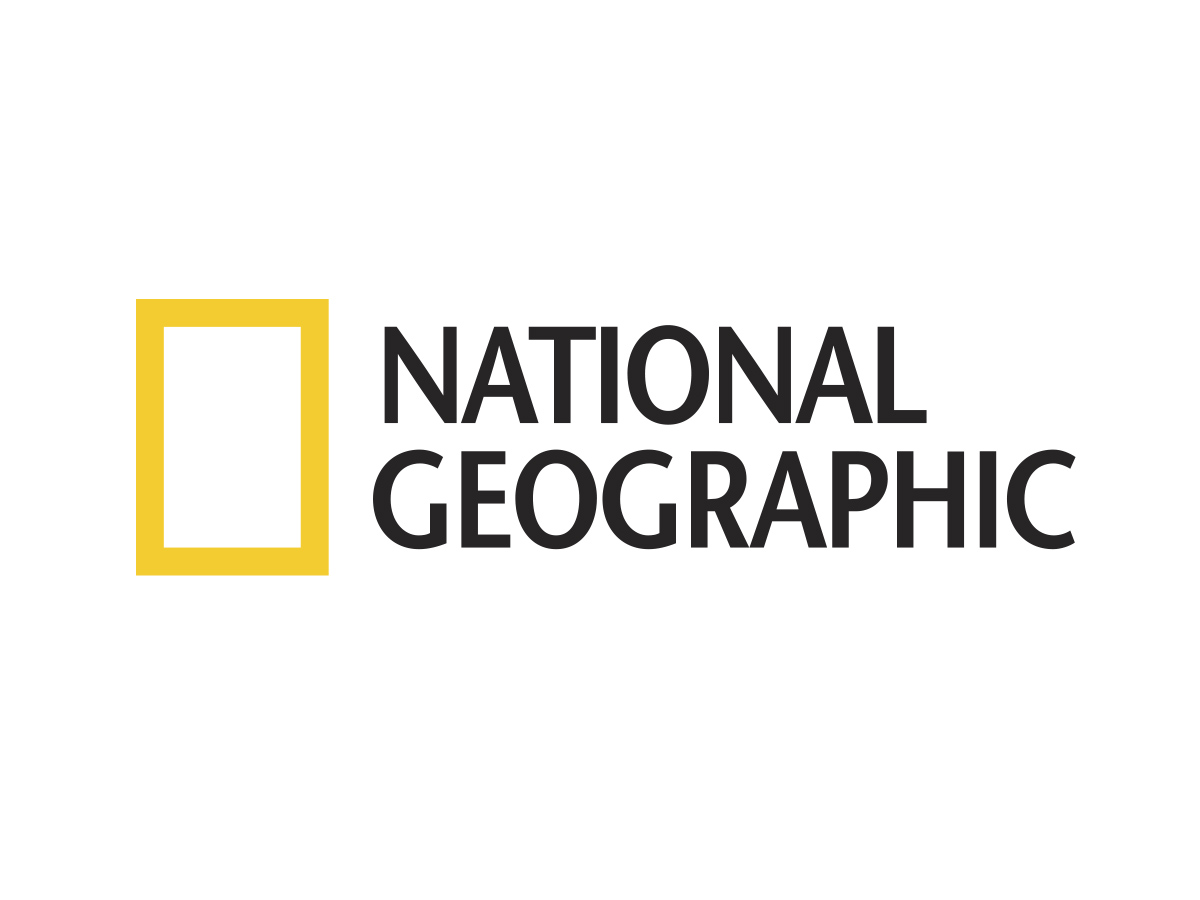 GEOFFREY RUSH I JOHNNY FLYNN NA PLANIE ZDJĘCIOWYM NAJNOWSZEJ PRODUKCJI NATIONAL GEOGRAPHIC „GENIUSZ” National Geographic ujawnił pierwsze zdjęcia z kręconej obecnie w Pradze 10-odcinkowej antologii „Geniusz”, opartej na głośnej biografii Alberta Einsteina, autorstwa Waltera Isaacsona. W rolę naukowca we wczesnej młodości wcielił się Johnny Flynn („Sils Maria”, „Siła muzyki”, „Charlie chory z miłości”), zaś dojrzałego Einsteina gra Geoffrey Rush („Jak zostać królem”, „Piraci z Karaibów”, „Blask”). Produkcja zadebiutuje na antenie National Geographic w 171 krajach i w 45 wersjach językowych w 2017 roku. W serii „Geniusz” widzowie prześledzą losy obdarzonego niezwykłą wyobraźnią i buntowniczą naturą pracownika urzędu patentowego, który po skończeniu studiów bezskutecznie ubiegał się o posadę nauczyciela i próbował napisać doktorat, by w późniejszych latach odkrywać tajemnice atomu i wszechświata. Każdy kolejny epizod będzie omawiać wybitne osiągnięcia naukowe Einsteina i jego burzliwe życie osobiste. Pierwszy odcinek serii zostanie wyreżyserowany przez Rona Howarda.Obok Rusha i Flynna w serii wystąpią m.in. Emily Watson, Michael McElhatton, Seth Gabel, Samantha Colley, Richard Topol i Vincent Kartheiser. Seria „Geniusz” produkowana jest przez: Imagine Television, Fox 21 Television Studios, OddLot Entertainment i EUE/Sokolow.Ze strony spółki Imagine obowiązki producentów wykonawczych pełnią Brian Grazer, Ron Howard, Francie Calfo oraz Anna Culp jako koproducent. Gigi Pritzker i Rachel Shane są producentami wykonawczymi, a Melissa Rucker koproducentem ze strony OddLot Entertainment. Sam Sokolow i Jeff Cooney są producentami wykonawczymi spółki producenckiej EUE/Sokolow. Współproducentem serialu jest także Noah Pink. Głównym producentem najnowszej serii jest Ken Biller. Carolyn Bernstein, wiceprezes i dyrektor ds. opracowania i produkcji programów fabularnych National Geographic jest producentem wykonawczym ze strony National Geographic Channels.###National Geographic skłania widzów, by dowiedzieli się więcej. Poprzez pasjonujące dokumenty i reportaże oraz programy rozrywkowe wzbogaca naszą wiedzę o otaczającym świecie.  National Geographic angażuje i stawia wyzwania, by poznać głębiej, na nowo. Dzięki współpracy z Towarzystwem National Geographic, znanymi na całym świecie badaczami oraz fotografowani, nasze programy są interesujące, wiarygodne, pokazują zapierające dech w piersiach ujęcia i pozostają na długo w pamięci. National Geographic oferuje dostęp do unikalnych ludzi, miejsc i zdarzeń na całym świecie. Pokazuje i przybliża świat poprzez programy dotyczące różnych dziedzin naszego życia: naukę i technikę, historię oraz psychologię. Programy na antenie National Geographic to mądra, oparta na faktach rozrywka. Pokazujemy prawdziwe historie, wielkie przedsięwzięcia i wyjątkowe odkrycia. Więcej informacji na witrynie: www.natgeotv.com/pl. KONTAKT: Izabella SiurdynaPR ManagerFOX Networks Grouptel.(+48 22) 378 27 94, tel. kom. +48 697 222 296email: izabella.siurdyna@fox.comAgnieszka PieńczykowskaCharyzma. Doradcy Komunikacji Biznesowejtel. kom. +48 533 360 700 email: a.pienczykowska@twojacharyzma.pl